	2020Medtec中国展暨第十六届医疗器械设计与制造技术展览会同期现场免费会议报名表请填写此表回复至Luna.cao@Informa.com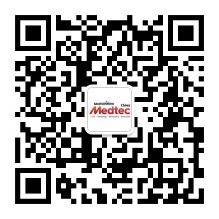 扫码关注官方微信公众号更多精彩会议详情早知道基本信息（必填）基本信息（必填）基本信息（必填）姓名职位公司名称座机手机邮箱请在参与的场次后打钩√请在参与的场次后打钩√请在参与的场次后打钩√技术论坛A：高分子材料在医疗器械中的应用（9月14日上午）技术论坛A：高分子材料在医疗器械中的应用（9月14日上午）技术论坛B：3D打印材料及技术在医疗器械领域中的应用（9月14日上午）技术论坛B：3D打印材料及技术在医疗器械领域中的应用（9月14日上午）技术论坛C：第四届医疗器械包装与灭菌论坛（9月14日下午）技术论坛C：第四届医疗器械包装与灭菌论坛（9月14日下午）技术论坛D:  第五届医疗器械设计论坛 (9月14日下午)技术论坛D:  第五届医疗器械设计论坛 (9月14日下午)技术论坛E :  医疗器械生产过程中的塑模成型技术 (9月15日上午)技术论坛E :  医疗器械生产过程中的塑模成型技术 (9月15日上午)技术论坛F : 骨科及牙科产品的核心部件与技术论坛(9月15日上午)技术论坛F : 骨科及牙科产品的核心部件与技术论坛(9月15日上午)技术论坛G：新型医用敷料的技术发展（9月15日下午）技术论坛G：新型医用敷料的技术发展（9月15日下午）技术论坛H：医疗粘接与焊接先进技术研讨会（9月15日下午）技术论坛H：医疗粘接与焊接先进技术研讨会（9月15日下午）市场与采购: 第六届医疗器械市场分析报告（9月16日上午）市场与采购: 第六届医疗器械市场分析报告（9月16日上午）第三期法规讲堂：加速医疗器械产品合规与上市的最佳解决方案9月15日）第三期法规讲堂：加速医疗器械产品合规与上市的最佳解决方案9月15日）